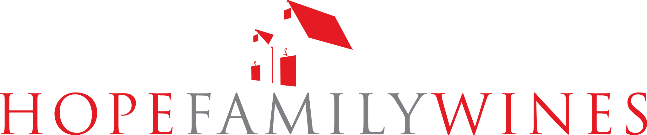 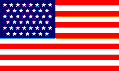 
US DISTRIBUTORS LISTAlabama
International Wines   
288 Snow Drive 			Birmingham, AL 35209		205-945-7101Alaska
K & L Distributors/Young’s Market, WA
3215 Lind Avenue			Renton, WA 98057		206-454-8800Arizona
Southern Glazer’s of Arizona
2375 S. 45th Avenue   			Phoenix, AZ 85043		602-533-8000Arkansas
Southern Glazer’s of Arkansas 
11101 Smitty Lane   			North Little Rock, AR 72117	972-392-8200California
Young's Market Company (Southern California)
14402 Franklin Avenue			Tustin, CA 92780		714-368-4615
Young's Market Company (Northern California)
1700 Montgomery St. Suite 435 	San Francisco, CA 94111	415-439-2500Colorado
Republic National Distributing Company
8201 Southpark Terrace  		Littleton, CO 80120		303 794-2400Connecticut
Allan S. Goodman
180 Goodwin Street			East Hartford, CT 06108		860-289-2731
Eder Bros, Inc.
11 Eder Road				West Haven, CT 06516		203-934-8381Slocum & Sons
30 Corporate Drive			North Haven, CT 06473		585-617-1040Delaware
Breakthru Beverage Delaware (Formerly United Distributors of DE) 
PO Box 10370				Wilmington, DE 19850		302-356-3500District of Columbia
Republic National Distributing
4235 Sheriff Road, NE  			Washington DC, 20019		202-388-8400Florida
Republic National Distributing 
441 SW 12th Ave			Deerfield Beach, FL 33442	954-421-99909423 N. Main Street			Jacksonville, FL 32218		904-751-00904901 Savarese Circle			Tampa, FL 33634		813-885-3200Georgia
National Distributing Company
One National Drive SW			Atlanta, GA 30326		404-696-9440Hawaii
Young’s Market of Hawaii
94-501 Kau St.				Waipahu, HI 96707		808-676-6102Idaho
Hayden Beverage Company
PO Box 15619				Boise, ID  83715-5619		208-345-4600IllinoisBreakthru Beverage Illinois (Formerly Wirtz Beverage)
3333 S. Laramie Avenue 		Cicero, IL 60804   		708-298-3333Indiana
Republic National Distributing Company
700 W. Morris Street			Indianapolis, IN  46225		317-636-6092Iowa
Southern Glazer’s of Iowa
4377 NW 112th Street			Urbandale, IA 50322		515-252-7173Kansas
Worldwide Beverage Group
17501 W. 98th Street			Lenexa, KS 66202		913-859-9925Kentucky
Republic National Distributing Company
2300 Stanley Gault Parkway		Louisville, KY 40223		502-254-8628Louisiana
Republic National Distributing Co.
809 Jefferson Hwy 			New Orleans, LA 70121		504-837-1500Maine
Central Distributors
15 Foss Road				Lewiston, ME 04240          	 207-773-4662Maine Distributors
5 Coffey Street				Bangor, ME 04401          		 207-947-4563National Distributors of Maine
116 Wallace Avenue			South Portland, ME 04106          	207-773-1719Maryland
Republic National Distributing
8201 Stayton Drive			Jessup, MD 21226		410-724-3337Massachusetts
Carolina Wines a Martignetti Company	  
975 University Ave. 			Norwood, MA 02062		800-528-5193Michigan
Arbor Beverage 
265 Parkland Plaza			Ann Arbor, MI 48103		734-662-9592
H. Cox & Sons
1402 Sawyer  Road 			Traverse City, MI 49684		231-943-4730
Great Lake Wine & Spirits
3101 Gulley, Suite I			Dearborn, MI 48124-4406	313-278-5400Minnesota
Breakthru Beverage Minnesota (Formerly Wirtz Beverage)
489 Prior Avenue N 		              St. Paul, MN 55104		651-646-7821Mississippi
Republic National Distributing Company
104 Lone Wolf Drive			Madison, MS 39110		601-859-9000Missouri
Lohr Distributors of Missouri
1100 South 9th Street			St. Louis, MO 63104		314-231-6400Montana
Bronken's 
PO Box 188                   			Bozeman, MT 59715		406-586-2011Eagle Beverage	
1011 Broadwater Drive     		Great Falls, MT 59405		406-453-5457
Fun Beverage	
1390 Highway 2 West     		Kalispell, MT 59901		406-752-1455
Intermountain Distributors
1010 Intermountain Street		Billings, MT 59101		406-245-7744
Mountain Country Distributors
1201 N. Ewing Street  			Helena, MT 59624		406-442-7249Summit Beverage
3305 Great Northern Way  		Missoula, MT 59808		406-541-3900Nebraska
Republic National Distributing - Eagle
4320 South 94th Street			Omaha, NE 68127		402 339-9100Nevada
Vin Sauvage
4050 West Sunset Road, Ste. D		Las Vegas, NV 89118		702-212-5600New Hampshire
Martignetti Companies of NH 
540 North Commercial St, Suite 311	Manchester, NH 03101        	603-669-5884New Jersey
Allied Beverage Group (Formerly Breakthru Beverage)
10 Patton Drive  			West Caldwell, NJ 07006	973-228-5100New Mexico
Southern Glazer’s of New Mexico 
510 N. Guadalupe, Suite D  		Santa Fe, NM 87501		505-992-1400New York
Opici Family Distributing
25 DeBoer Drive   	  		Glen Rock, NJ 07452		201-689-1550North Carolina
American Premium Beverage	 
5241 National Center Drive		Colfax, NC 27235		336-852-2500
Tryon Distributing
4701 Stockholm Ct.			Charlotte, NC 28273		704-334-0849North Dakota
Republic National Distributing Company
1402 39th Street				Fargo, ND 58012		701-282-0985Ohio
Vintage Wine Distributing
6555 Davis Industrial Parkway		Solon, OH 44139		440-248-1750Oklahoma
Republic Beverage Company
 304 N. Meridian, Ste. 18   		Oklahoma City, OK 73107	405-702-4500Oregon
Young’s Market Company of Oregon
16913 NE Cameron BLVD Suite 1    	Portland, OR 97230		714-368-4615Pennsylvania
The Wine Merchant
301 East Church Road			King of Prussia, PA 19406	610-239-7400Rhode Island
Providence Rhode Island a Martignetti Company 
119 Hopkins Hill			West Greenwich, RI 02817	401-822-6400South Carolina 
Republic National Distributing Company
410 Foster Brothers Drive		West Columbia, SC 29172	803-739-0188South Dakota
Republic National Beverage Company	
1710 M Avenue North  			Sioux Falls, SD 57101		605-336-3320Tennessee
Athens Distributing Company
4126 South Creek Road 			Chattanooga, TN 37422		423-629-7311
Empire Distributors of Tennessee
6520 Baum Drive			Knoxville, TN 37919		865-602-2233
Lipman Brothers
411 Great Circle Road			Nashville, TN 37228		615-244-2230
West Tennessee Crown Distributing Co.
3485 Tchulatech Drive			Memphis, TN 38118		901-794-5540Texas
Republic National Beverage Company 
Austin, San Antonio:	6511 Tri County Pkwy,	Schertz, TX 78154-3219	210-224-7531
Houston:		8045 Northcourt Rd.,	Houston, TX 77040	832-782-1000
Dallas, Ft. Worth:	1010 Isuzu Parkway,	Grand Prairie, TX 75050	972-595-6100Utah
Young's Market Company
2180 South 1300 East, Suite 500		Salt Lake City, UT 84106		801-886-0096Vermont
Calmont Distributing
308 Industrial Lane   			Barre, VT 05641			802-223-3281Virginia 
Republic National Distributing Company
5401 Eubank Rd.			Sandston, VA 23150		703-644-2425
Washington
Young’s Market Company - WA 	(NEW)
3405 S 287 Street			Auburn, WA 98001		714-368-4615
West VirginiaGalaxy Distributing of West Virginia
3255 US Route 60 East			Ona,  WV 25545		304-955-4803Wisconsin
Breakthru Beverage Wisconsin (Formerly Wirtz Beverage)
500 W. North Shore Drive    		Hartland, WI 53029		262-821-0600Wyoming 
Wyoming Liquor Control Board
1520 East 5th Street   			Cheyenne, WY 82002		307-777-7231